Opis przedmiotu zamówieniapostępowania nr BZP.271.1.41.2022„Utworzenie punktu przystankowego turystyki rowerowej, pieszej i wodnej z dodatkową funkcją placu integracyjno-festynowego – etap II w Ognicy”Część I - LądRoboty wykonać zgodnie z dokumentacją projektową, której wykaz znajduje się w załączniku nr 6.3 do umowy. Główny kod CPV:  45200000-9;Zamówienie obejmuje:roboty drogowe:Wykonanie nowej konstrukcji jezdni, chodnika, miejsc parkingowych, parkingu dla rowerów oraz placów manewrowych. Nawierzchnia jezdni, miejsc parkingowych oraz placu manewrowego przy ul. Mostowej wykonana będzie z płyt betonowych  ekologicznych gr. 8 cm. Nawierzchnia chodników  i zjazdów wykonana zostanie z kostki betonowej gr. 8 cm, nawierzchnię parkingu dla rowerów również z kostki betonowej gr. 8 cm .roboty elektryczne:Zakres projektu obejmuje wykonanie:- nowego oświetlenia LED dla projektowanego terenu – 6 szt. (5 pojedyncze + 1 podwójna),- zasilenia punktu poboru energii PPE1,	Zamawiający rezygnuje z następujących części objętych projektem (nie są one objęte zamówieniem):- oświetlenia wiaty grillowej - 4 szt. opraw oświetleniowych,- 1 słup oświetleniowy przy projektowanym nabrzeżu (O1S1 – przesunięty do zakresu części wodnej)roboty konstrukcyjne:Zakres projektu obejmuje wykonanie:- wiaty grillowej w konstrukcji drewnianej w formie dachu dwuspadowego. Dach pokryty gontem bitumicznym (kolor czarny, ciemno szary lub antracyt), orynnowanie z pvc w kolorze dachu.Zamawiający rezygnuje z wykonania wiaty murowanej na rzecz lekkiej wiaty drewnianej (materiał: modrzew, akacja lub drewno świerkowe klejone warstwowe - impregnowane). W związku z powyższą zmianą należy zmienić posadowienie wiaty z pośredniego (na palach skrzynkowych) na zgodne z wytycznymi producenta nowej wiaty.- dostawa oraz montaż toalety prefabrykowanej zgodnie z załącznikiem nr 1 do OPZ „Wytyczne do budowy wolnostojącej, automatycznej toalety publicznej w Świnoujściu”.roboty instalacyjne:- wykonanie przyłącza i zewnętrznych instalacji wodno-kanalizacyjnych (do budynku toalety).zagospodarowanie terenu:Zakres projektu obejmuje wykonanie:-  rewitalizację i uporządkowanie terenów zielonych (trawników itp.),- wykonanie nasadzeń zielenią średnią oraz drzewami (grab pospolity, pęcherznica kalinolistna, buk pospolity, berberys etc.)- zakup oraz montaż elementów małej architektury (stojaki rowerowe, kosze na odpadki, ławki, ławo-stoły, tablica informacyjna itp.),Zamawiający rezygnuje z wykonania ławek z drewna egzotycznego - wszystkie części powinny być stalowe, ocynkowane ogniowo i malowane proszkowo w kolorze RAL 7024. Wymiary: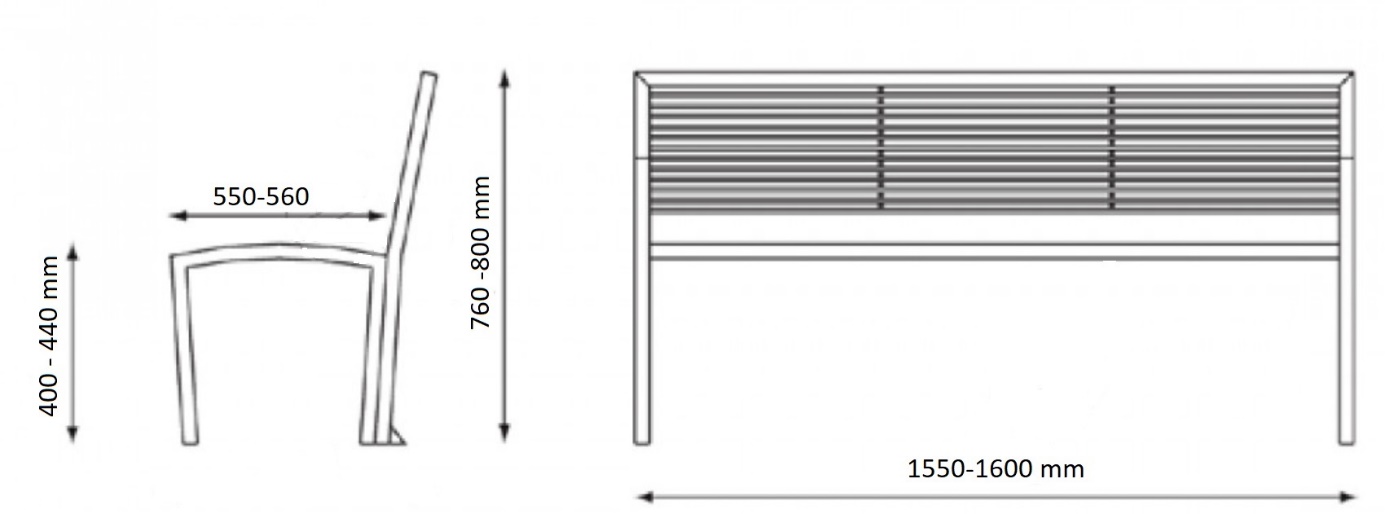 Przykładowe zdjęcie: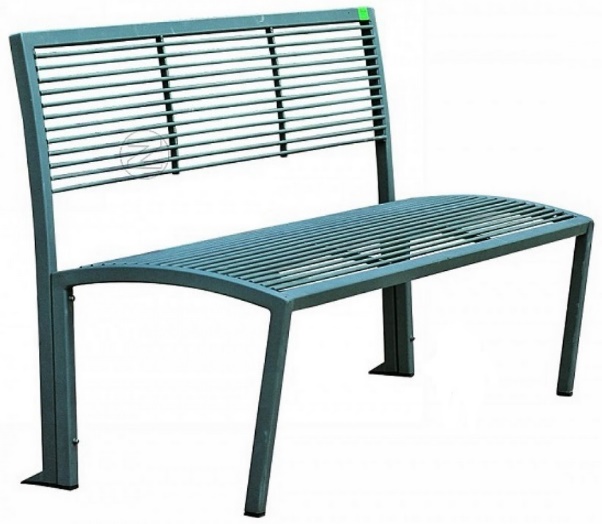 - wykonanie ogrodzenia panelowego z cokołem o wysokości 1, 2 m wokół istniejącego placu zabaw (ok. 60mb) - stalowe, ocynkowane ogniowo i malowane proszkowo w kolorze RAL 7024.Zamawiający zmienia następujące części dokumentacji projektowej:Zamiast koszy na śmieci opisanych w Projekcie Wykonawczym Część 1.1 Projekt zagospodarowania ternu i branża architektura, należy dostarczyć:Pojemnik do segregacji dwóch frakcji odpadów (plastik - odpady zmieszane) opatrzony grafiką i kolorystyką zapewniająca prawidłowe sortowanie odpadów. Posiadający pokrywę zapewniającą ochronę przed warunkami atmosferycznymi oraz zabezpieczającą przed roznoszeniem odpadów przez ptaki.Pojemnik musi być łatwy do czyszczenia oraz łatwo dostępny z przodu i z tyłu. Obudowa musi być wykonana z tworzywa:- odpornego na uszkodzenia mechaniczne (wandaloodporna),- odpornego na działanie czynników atmosferycznych (tzn. nie ulega odbarwieniom pod wpływem działania promienie słonecznych oraz wody oraz odkształceniom pod wpływem wysokiej temperatury, nie rdzewieje),- nie odpryskującego, nie wymagającego malowania.Opcje mocowania do podłoża:        - śruby mocujące do fundamentów betonowych x4 albo- śruby mocujące do płyty chodnikowej x4 albo- kotwy do betonu (regulowana głębokość) x4 - płytka do gaszenia niedopałków- wewnątrz obudowy dwa 80-litrowe stalowe ocynkowane pojemniki wewnętrzne (po jednym do każdej frakcji),Specyfikacje- wysokość: 900 - 1100mm- długość: 800 - 1000 mm- głębokość: 3500- 450 mm- waga: do 20 kg- pojemność: 160 l (2 x 80l)- kolory - czarny, antracytowy albo ciemno szary.Zamawiający rezygnuje z podświetlenia gabloty świetlówkami.Zamawiający zmienia konstrukcję nawierzchni jezdni. Należy ją wykonać zgodnie z opisem zamieszczonym poniżej. Konstrukcja nawierzchni jezdni:8 cm - warstwa ścieralna z kostki betonowej ekologicznej 20x20x8 cm ze szczelinami wypełnionymi grysem kamiennym, kolor szary, 5 cm - warstwa podsypki z grysu 2-5 cm,30 cm - podbudowa pomocnicza z mieszanki niezwiązanej kruszywem C90/30. Kr. łamane 4/31,5 mm,10 cm - warstwa odcinająca - wzmacniająca podłoże kruszywa ułożona na geotkaninie              separacyjnej. ∑53 cmDo nawierzchni ekologicznych należy zastosować kostkę o wymiarach 20x20x8 posiadającą stałe 3 cm dystanse określające szerokość fugi, którą po ułożeniu należy wypełnić grysem 2/5. Wymagania techniczne stawiane betonowym kostkom brukowym stosowanym na nawierzchniach dróg, ulic, chodników itp. określa PN-EN 1338 lub równoważna w sposób przedstawiony w tablicy 1.Tablica 1. Wymagania wobec betonowej kostki brukowej, ustalone w PN-EN 1338 lub równoważnej do stosowania na zewnętrznych nawierzchniach, mających kontakt z solą odladzającą w warunkach mrozu           Zamawiający wprowadza zmiany w sposób wskazany w załączniku 6.1.2, które obejmują:- rezygnację z odcinka chodnika przy ul. Mostowej,- rezygnację ze wskazanych trawników (należy ułożyć nawierzchnię z kostki betonowej gr.8 cm do granicy działek,- nawierzchnię placu manewrowego należy wykonać z warstwy takiej jak jezdnia, tj. z kostki betonowej ekologicznej, o której mowa w pkt. 3 niniejszego OPZ.- na fragmencie drogi dojazdowej do slipu wzdłuż działki 27/1 obr. 13 Ognica należy wykorzystać istniejącą kostkę betonową. W zakresie prac jest rozbiórka nawierzchni, wykonanie nowej podbudowy i ponowne ułożenie kostki ok. 140 m2.Część II - WodaRoboty wykonać zgodnie z dokumentacją projektową, której wykaz znajduje się w załączniku nr 2.3 do umowy. Główny kod CPV:  45240000-1;Zamówienie obejmuje:roboty konstrukcyjne i hydrotechniczne:Zakres projektu obejmuje wykonanie:- budowa umocnienia brzegowego w postaci nabrzeża oczepowego, posadowionego na stalowej ściance szczelnej, - slip łodziowy wraz z pirsem osłonowym,- dostawa i montaż dwóch pomostów pływające (wykonanych zgodnie z dokumentacją Pomosty pływające – wymagania użytkownika) zamocowane do stalowych pali, - pale ochronne pomostu głównego,- prace pogłębiarskie (przed wykonaniem prac uzyskać zgodę Dyrektora Urzędu Morskiego w Szczecinie zgodnie wymogami aktualnych przepisów oraz decyzji MI nr GM-DGM-7.530.78.2021 z 23.08.2021 r.);roboty elektryczne:Zakres projektu obejmuje wykonanie:- posadowienie, montaż i podłączenie dwóch latarni na lądowych działkach wchodzących w zakres części wodnej inwestycji (27/2, 34/6 obr. 13 Ognica),- montaż 2 słupów oświetleniowych zasilenia na pomoście głównym (wraz z okablowaniem),- montaż oświetlenia nawigacyjnego na pomości głównym (wraz z okablowaniem);zagospodarowanie terenu:Zakres projektu obejmuje wykonanie:-  wykonanie fragmentu nawierzchni z kostki betonowej oraz trawników siewem dywanowym (dowiązanie do części lądowej),dokumentacja geodezyjna:- wykonanie dokumentacji geodezyjnej niezbędnej do przeprowadzenia procedury ustalenia nowej linii brzegowej oraz przeprowadzenie procedury w imieniu Zamawiającego.Terminy realizacji:Część I: 7 miesięcy od daty przekazania placu budowyCzęść II: 8 miesięcy od daty przekazania placu budowyCześć I i II: 9 miesięcy od daty przekazania placu budowy (w przypadku wyłonienia wykonawców dla obu części zamówienia)Lp.CechaZałącznik normyWymaganieWymaganieWymaganie1234441Kształt i wymiary1.1Dopuszczalne odchyłki w mm od zadeklarowanych wymiarów kostki,grubości                            < 100 mm                                          ≥ 100 mmCDługość   Szerokość   Grubość     ± 2            ± 2            ± 3     ± 3            ± 3            ± 4Długość   Szerokość   Grubość     ± 2            ± 2            ± 3     ± 3            ± 3            ± 4Różnica pomiędzy dwoma pomiarami grubości, tej samej kostki, powinna być ≤ 3 mm1.2Odchyłki płaskości i pofalowania(jeśli maksymalne wymiary kostki> 300 mm), przy długości pomiarowej                                             300 mm                                             400 mmCMaksymalna (w mm)            wypukłość                      wklęsłość                 1,5                                    1,0                 2,0                                    1,5Maksymalna (w mm)            wypukłość                      wklęsłość                 1,5                                    1,0                 2,0                                    1,5Maksymalna (w mm)            wypukłość                      wklęsłość                 1,5                                    1,0                 2,0                                    1,52Właściwości fizyczne i mechaniczneWłaściwości fizyczne i mechaniczneWłaściwości fizyczne i mechaniczneWłaściwości fizyczne i mechaniczneWłaściwości fizyczne i mechaniczne2.1Odporność na zamrażanie/ rozmrażanie z udziałem soli odladzających (wg klasy 3, zał. D)DUbytek masy po badaniu: wartość średnia ≤ 1,0 kg/m2, przy czym każdy pojedynczy wynik < 1,5 kg/m2 Ubytek masy po badaniu: wartość średnia ≤ 1,0 kg/m2, przy czym każdy pojedynczy wynik < 1,5 kg/m2 Ubytek masy po badaniu: wartość średnia ≤ 1,0 kg/m2, przy czym każdy pojedynczy wynik < 1,5 kg/m2 2.2Wytrzymałość na rozciąganie przy rozłupywaniuFWytrzymałość charakterystyczna T ≥ 3,6 MPa. Każdy pojedynczy wynik ≥ 2,9 MPa i nie powinien wykazywać obciążenia niszczącego mniejszego niż 250 N/mm długości rozłupaniaWytrzymałość charakterystyczna T ≥ 3,6 MPa. Każdy pojedynczy wynik ≥ 2,9 MPa i nie powinien wykazywać obciążenia niszczącego mniejszego niż 250 N/mm długości rozłupaniaWytrzymałość charakterystyczna T ≥ 3,6 MPa. Każdy pojedynczy wynik ≥ 2,9 MPa i nie powinien wykazywać obciążenia niszczącego mniejszego niż 250 N/mm długości rozłupania2.3Trwałość   (ze względu na wytrzyma-łość)FKostki mają zadawalającą trwałość (wytrzymałość) jeśli spełnione są wymagania pktu 2.2 oraz istnieje normalna konserwacjaKostki mają zadawalającą trwałość (wytrzymałość) jeśli spełnione są wymagania pktu 2.2 oraz istnieje normalna konserwacjaKostki mają zadawalającą trwałość (wytrzymałość) jeśli spełnione są wymagania pktu 2.2 oraz istnieje normalna konserwacja2.4Odporność na ścieranie (wg klasy 3 oznaczenia H normy)G i HPomiar wykonany na tarczyPomiar wykonany na tarczyPomiar wykonany na tarczy2.4Odporność na ścieranie (wg klasy 3 oznaczenia H normy)G i Hszerokiej ściernej,              wg zał. G normy – badanie podstawoweBöhmego,wg zał. H mormy – badanie alternatywneBöhmego,wg zał. H mormy – badanie alternatywne2.4Odporność na ścieranie (wg klasy 3 oznaczenia H normy)G i H≤ 23 mm≤20 000mm3/5000 mm2 ≤20 000mm3/5000 mm2 2.5Odporność na poślizg/poślizgnięcieIjeśli górna powierzchnia kostki nie była szlifowana lub polerowana – zadawalająca odporność,jeśli wyjątkowo wymaga się podania wartości odporności na poślizg/poślizgnięcie – należy zadeklarować minimalną jej wartość pomierzoną wg zał. I normy (wahadłowym przyrządem do badania tarcia)jeśli górna powierzchnia kostki nie była szlifowana lub polerowana – zadawalająca odporność,jeśli wyjątkowo wymaga się podania wartości odporności na poślizg/poślizgnięcie – należy zadeklarować minimalną jej wartość pomierzoną wg zał. I normy (wahadłowym przyrządem do badania tarcia)jeśli górna powierzchnia kostki nie była szlifowana lub polerowana – zadawalająca odporność,jeśli wyjątkowo wymaga się podania wartości odporności na poślizg/poślizgnięcie – należy zadeklarować minimalną jej wartość pomierzoną wg zał. I normy (wahadłowym przyrządem do badania tarcia)3Aspekty wizualneAspekty wizualneAspekty wizualneAspekty wizualneAspekty wizualne3.1WyglądJgórna powierzchnia kostki nie powinna mieć rys i odprysków,nie dopuszcza się rozwarstwień w kostkach dwuwarstwowych,ewentualne wykwity nie są uważane za istotnegórna powierzchnia kostki nie powinna mieć rys i odprysków,nie dopuszcza się rozwarstwień w kostkach dwuwarstwowych,ewentualne wykwity nie są uważane za istotnegórna powierzchnia kostki nie powinna mieć rys i odprysków,nie dopuszcza się rozwarstwień w kostkach dwuwarstwowych,ewentualne wykwity nie są uważane za istotne3.23.3TeksturaZabarwienie (barwiona może być warstwa ścieralna lub cały element)Jkostki z powierzchnią o specjalnej teksturze – producent powinien opisać rodzaj tekstury,tekstura lub zabarwienie kostki powinny być porównane z próbką producenta, zatwierdzoną przez odbiorcę,ewentualne różnice w jednolitości tekstury lub zabarwienia, spowodowane nieuniknionymi zmianami we właściwościach surowców i zmianach warunków twardnienia nie są uważane za istotnekostki z powierzchnią o specjalnej teksturze – producent powinien opisać rodzaj tekstury,tekstura lub zabarwienie kostki powinny być porównane z próbką producenta, zatwierdzoną przez odbiorcę,ewentualne różnice w jednolitości tekstury lub zabarwienia, spowodowane nieuniknionymi zmianami we właściwościach surowców i zmianach warunków twardnienia nie są uważane za istotnekostki z powierzchnią o specjalnej teksturze – producent powinien opisać rodzaj tekstury,tekstura lub zabarwienie kostki powinny być porównane z próbką producenta, zatwierdzoną przez odbiorcę,ewentualne różnice w jednolitości tekstury lub zabarwienia, spowodowane nieuniknionymi zmianami we właściwościach surowców i zmianach warunków twardnienia nie są uważane za istotne